Marine Data Voyage Report 2015/16 Voyage 3Prepared by: Document Status: ISSUEDDocument Change Description1	Introduction	42	Purpose of This Document	43	Voyage Description	43.1	Voyage Objectives	43.2	Timing and locations:	43.3	Ships Track	53.4	Personnel	63.5	Issues with Instrumentation	63.5.1	Pressure Sensor	63.5.2	Starboard Wind Sensor	63.5.3	Uncontaminated Water Flow	73.5.4	Eppley PIR	73.5.5	Fluorometer Data	73.5.6	Meteorological Data Gap	73.5.7	Missing Biological Echo Sounder Data	73.6	Waypoints	73.7	Technical Voyage Events	73.8	Start and End of Voyage	73.9	Rectangular Mid-water Trawl (RMT) FSI CTD Data.	83.10	Conductivity, Temperature and Depth (CTD) data.	83.11	MIDOC Trawl Data	83.12	Acoustic Data	83.13	Trace Metals Data	83.14	UVP data	83.15	Other Data Collected	94	Instrument Description	104.1	Installed Instruments	105	Underway Data Collection System Description	125.1	Quality Control	125.2	Underway Parameters published by the AADC	135.3	Instrument Data Description	155.3.1	Ashtech ADU800 GPS	155.3.2	JRC GPS-112 GPS Receiver	175.3.3	Sperry Mk-37 Mod D/E Gyrocompass	185.3.4	Vaisala HMP223 Temperature and Humidity	185.3.5	Vaisala PTB220 Barometer	195.3.6	RM Young 05103 Wind Anemometers	195.3.7	Young 50201 Precipitation Gauge	205.3.8	Port Radiation Sensors (incorporating the Rain Gauge)	215.3.9	Starboard Radiation Sensors	225.3.10	Krone IFM5020K flow meters	225.3.11	Seabird SBE-21 Thermosalinograph (TSG)	235.3.12	WetLabs RMA 2948 Wetstar Chlorophyll sensor (Fluorometer)	245.3.13	Aanderra Optode 3835 Oxygen sensor	245.3.14	Seabird SBE-38 Water Temperature Sensor	275.3.15	Seabird 911+ CTD	285.3.16	Rectangular Midwater Trawl - Attitude Sensor	285.3.17	Rectangular Midwater Trawl – Power Supply Unit	295.3.18	RMT Flow Meter	295.3.19	Teledyne RDI CTD NV	295.3.20	Scanmar Net Sensors	305.4	TECHSAS Virtual Instruments	305.4.1	Ships Navigation	315.5	Acoustic Instruments	315.5.1	Simrad EK60 12 kHz GPT (Bathy)	325.5.2	Simrad 38 kHz, 120 kHz & 200 kHz GPT (Bio)	325.5.3	Teledyne RD Instruments OS75 150 kHz Acoustic Doppler Current Profiler (ADCP)	335.6	Uncontaminated Seawater Flow	335.7	Instrument and Transducer Locations	336	Event Log	367	Waypoints	44Introduction This is the Marine Data Voyage Report for Voyage 3 2015/16 which took place between the 11th January and the 12th March 2016.   Purpose of This DocumentDuring most Antarctic voyages, the underway data collection system is operated to continuously record navigational, meteorological and water chemistry information. This data collection is performed as part of STS project 3313 whose objective for every voyage is as follows:Science Technical Support including provision of recording scientific data during the voyage for publication from the Australian Antarctic Data Centre (AADC) to the wider scientific community. Provide meteorological, sea water, bathymetry and navigation information to ship’s crew, BOM observers and scientific personnel in real time. Provide a system for the general use of expeditioners to track the voyage progress and environmental conditions.This document is intended to provide a complete description of the underway data recorded on the Voyage. Marine Data Voyage Reports are structured in three parts:A description of the voyage including:Departure and return dates.Purpose of the voyage.Particular activities and events which are relevant to the voyage data set.Any particular instrumentation issues that occurred on the voyage.A description of the instruments installed on the ship for the voyage.  Normally this section of the report will remain relatively constant over the course of an Antarctic season but there may be minor changes as instruments occasionally fail or need to be replaced for various reasons.A description of the ship’s underway data collection system including the three levels of data that are collected (raw instrument strings, NetCDF files and the final database product that is supplied to the Australian Antarctic Data Centre)Voyage DescriptionVoyage ObjectivesThe principal objectives of the voyage were to:Conduct the K-Axis Marine Science program. Carry out the Mawson resupply, Conduct minor cargo operations at Davis and then return to Hobart. Due to the vessel grounding at Mawson on the 24th February the vessel returned to Fremantle without visiting Davis.Timing and locations:The table below shows the actual voyage schedule:Table  - Voyage ScheduleShips Track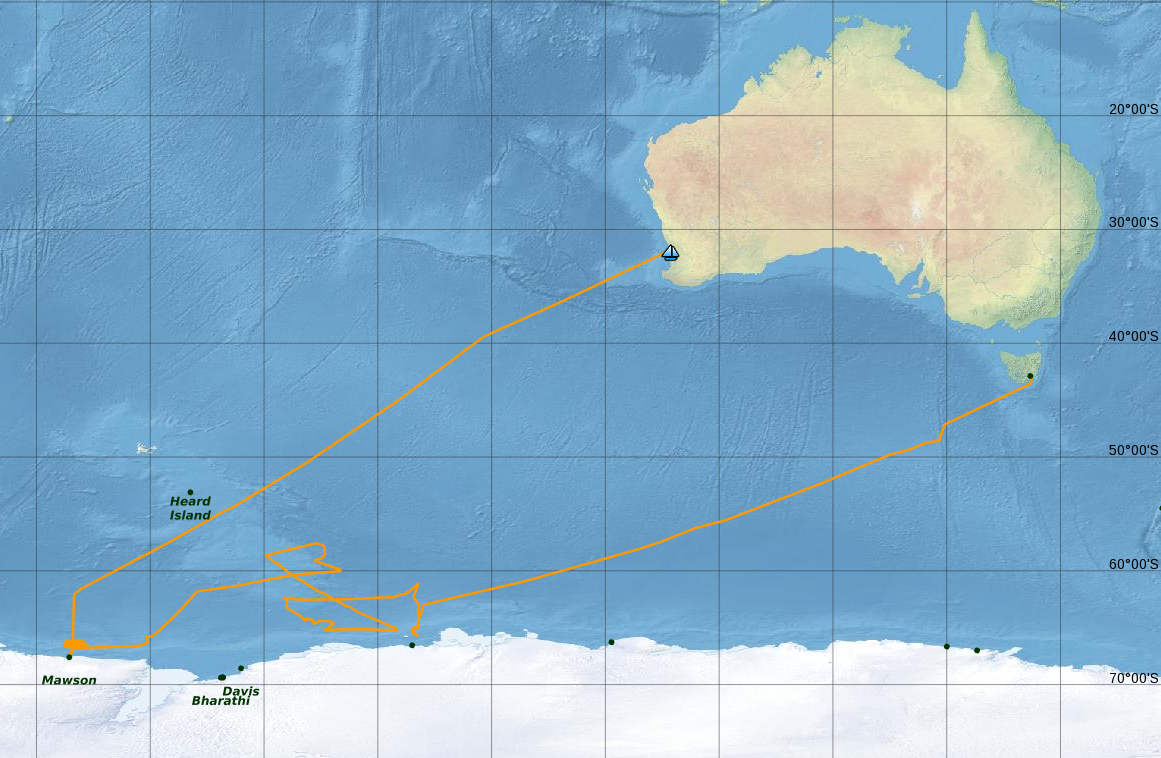 Figure  - Ships Track for Voyage 3 - 2015/2016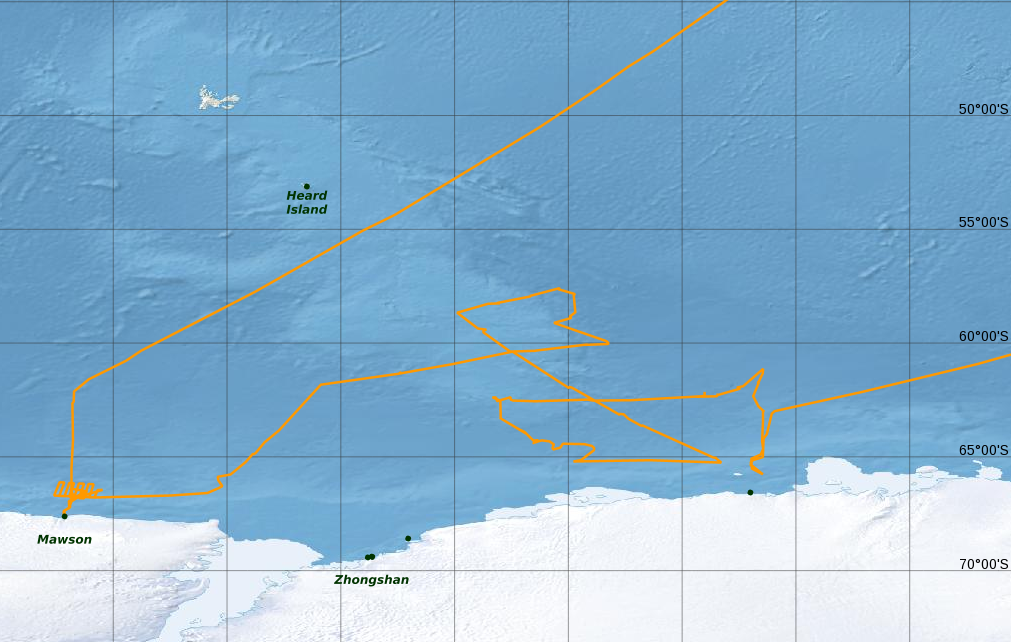 Figure  - Ships Track for Voyage 3 - 2015/2016 (Marine Science legs)PersonnelTo support the K-Axis marine science program, we had three electronics staff on board this voyage except for the return leg from Mawson to Fremantle when we were reduced to one.Issues with InstrumentationDuring this voyage the following issues were encountered that affected data quality:Pressure SensorThere are occasional negative spikes in pressure data. These spikes have been removed from the data. The original data is available from the AADC if required.Starboard Wind SensorAfter the blizzard at Mawson on the 24th February, there were some observed problems with the starboard wind sensor (it seemed to be sticking at times) however during post voyage data inspection, it is difficult to see any clear evidence of a problem. However caution should be exercised when using this data after the 24th February. The wind sensor did completely fail after arrival back at Fremantle.Uncontaminated Water FlowAll uncontaminated water data should be interpreted with reference to the water flow data.Eppley PIRThe starboard Eppley PIR fails to track the port sensor during all of January (including the sensor temperature).  The reason for this is unknown. It appears to function well during the remainder of the voyage.Fluorometer DataThere was a significant step change in the fluorometer data on the second day of the voyage. It was on this day that we opened the fluorometer to find that a cleaning cloth had been left in the instrument!  It worked much better after this was removed.Meteorological Data Gap There is a gap in the meteorological data between the 1700 and 2330 UTC on the 15th January. This was due to a UPS circuit breaker tripping in the met lab.Missing Biological Echo Sounder DataThe biological echo sounder was turned off after the 24th February due to concerns that the transducer may have been damaged during the grounding event at Mawson. (Turns out that it was not!) Thus there is no biological echo sounder data for the return leg to Fremantle.WaypointsA number of waypoints were maintained in the ships GIS system for this voyage. These are shown in in Section 7, Table 35 - Voyage Waypoints.Technical Voyage EventsA technical Event Log is maintained by STS staff on every marine science cruise. The contents of this log are found in section 6.  This is not to be confused with the scientific event log that was maintained by scientific staff during the voyage.Start and End of VoyageFor the purposes of underway data collection, the precise start and end times of any voyage are arbitrarily chosen after the completion of the voyage. The start time is usually chosen to be a few hours before the ship departs its final berth before heading south. The stop time is usually chosen to be a few hours after it has initially berthed after returning from the Southern Ocean.Some data will have been collected in the days before and after a voyage as the on-board systems are tested in preparation for the voyage. This additional data may be available in the raw format but will not be included in the official voyage processed data set.Table  - Voyage Data Start and Finish TimesRectangular Mid-water Trawl (RMT) FSI CTD Data.A total of 44 routine trawls and 38 target trawls were conducted during the cruise using the Rectangular mid water trawl system.The RMT system is fitted with a fibre optic cable and at the start of the cruise, we had two high definition cameras with lights mounted on the frame. The lights were only switched on for operational reasons and not during sample trawls.The data from the RMT is available in the TECHSAS NetCDF files (refer to sections 5.3.16 to 5.3.19) and the high definition video is also available from the AADC.  We stopped recording video a couple weeks into the voyage when a flooded housing took out the camera system. Consequently only a limited set of video is available.Conductivity, Temperature and Depth (CTD) data.A total of 42 CTD deployments were undertaken during the voyage. Data was collected and recorded using the seabird system however we also logged the raw data using TECHSAS and this data is available in NetCDF format as part of the underway data set.All CTD data (in both seabird and NetCDF form) has been submitted to the AADC.MIDOC Trawl DataA total of 40 deep ocean MIDOC trawls were conducted during the voyage. A typical trawl involved deploying the net to 1200 metres and then opening the net at prescribed intervals on the ascent. The cod end was fitted with the CSIRO MIDOC device which allow 6 different cod ends to be switched to the net at time intervals.MIDOC data was obtained by downloading the unit after every deployment. This data has been submitted to the AADC.The MIDOC trawl was instrumented using scanmar sensors which were logged by the TECHSAS system and are available in NetCDF format as part of the TECHSAS underway dataset. (Available from the AADC.)Acoustic DataA program of acoustic observations were made throughout the science phase of the voyage using the ships 38, 120 and 200 kHz echo sounders. This observing program was overseen by Dr Martin Cox and all data has been submitted to the AADC.Trace Metals DataA program of Trace metal rosette deployments were made throughout the scientific phase of the voyage. This program was overseen by Dr Christina Schallenberg and the samples will be analysed post voyage.UVP dataAn Underwater Vision Profiler (UVP) instrument for CNRS (Centre National de la Recherche Scientifique) was fitted to the CTD for some deployments. This program was overseen by Dr Emmanuel Laurenceau-Cornec.Other Data CollectedCO2 measurement in surface water: This instrument is maintained by the CSIRO personnel under AAD project 3313 and instrument data is not processed by the AAD. Instrument DescriptionInstalled InstrumentsDuring this voyage, the instruments shown in Table 3 were operational.Calibration certificates are held by the Science Technical Support section at the Australian Antarctic Division and can be made available via queries to the Australian Antarctic Data Centre.Table  - Instruments installed and operational during this VoyageUnderway Data Collection System DescriptionThe Underway data system on the Aurora Australis is an autonomous system that logs and distributes data from navigation and scientific instruments in real time during a voyage. The acquisition system is the TECHSAS system which has been developed by IFREMER (French Research Institute for Exploitation of the Sea) and is in use of numerous marine research vessels around the work.  To complement the TECHSAS system, AAD uses a CSIRO software package called uwyMerger (underway data merger) which takes the TECHSAS recorded data and further merges it into a synchronised voyage data set containing selected parameters from all instruments and writes it to a single master NetCDF file for the voyageIn summary, data is recorded in three ways:All data from received from instruments is time stamped and written to ASCII log files.Selected data from the instrument strings is picked by TECHSAS and written to time series NetCDF files (one per day per instrument).A master NetCDF file for the voyage is recorded. During each voyage, summary 1 minute data for the parameters is automatically sent back to the AADC every 60 minutes and is normally available for download within a few hours of the data being collected on board the voyage. This data is available from the Australian Antarctic Data Centre web site.Sometime after each voyage, the higher time resolution data is generally reprocessed at Head office (using uwyMerger) to produce a final synchronised 5 second time resolution data set. This higher resolution data is then also placed in the Australian Antarctic Data Centre and published.Not all instruments on the Aurora are connected to the logging system and not all the data from the connected instruments (which is recorded in the raw data text files) is distributed over the network or saved to the database. While only the specific parameters recorded in the database is publicly available from the AADC data centre, both the raw instrument data and the individual instrument NetCDF files are available upon request. For Marine Science voyages an event log is maintained to record events during the voyage related to data collection and this is included as an appendix to this document when available.Quality ControlVery little automatic checking of data is performed, and only gross instrument failures can be detected in some cases. Instrument readings are affected by environmental conditions and meteorological instruments can be affected by ships superstructure and exhaust heat depending on the prevailing weather conditions and the ships heading. Only the most basic form of quality control has been performed on this data (i.e. some data may have been discarded if it is deemed to be totally worthless or misleading)Before using any data collected on a voyage you should perform quality checking appropriate to your own needs to ensure that the data sets that you wish to use are valid.Underway Parameters published by the AADCTable 4 lists the parameters are available from the Australian Antarctic Data Centre for download.  This does not represent the complete set of data that is collected but is the set of parameters that are transmitted back from the ship in real time (hourly) and made available through the AADC Web Feature Service.Table  - List of Published Underway ParametersInstrument Data DescriptionThe list of instruments included in the underway data collection system is presented in the following summary table.  Detailed descriptions of each instrument are provided afterwards.Table  - Summary of Installed instrumentsThe mounting location of any instrument transducer or antenna is shown in Section 5.7Ashtech ADU800 GPSIn addition to latitude and longitude, this instrument measures vessel pitch and roll. It is also the preferred source of instrument time.The antennae are mounted on the rear gantry.Parameters logged from this instrument into separate NetCDF files for vessel position, vessel attitude and satellite information respectively are listed in Table 6, Table 7 and Table 8Table  - Ashtech ADU800 Logged Parameters (position)Table  - Ashtech ADU800 Logged Parameters (Satellite Information)Table  - Ashtech ADU800 Logged Parameters (Ship’s attitude)JRC GPS-112 GPS ReceiverThere is one JRC mounted on the vessel (Forward) and its primary function is to provide a backup source of vessel position and time.The TECHSAS logging system will use the Ashtech AD800 as its primary source of ship’s position and time but will automatically switch to the JRC units if the Ashtech becomes unavailable.  This would cause a slight positional error since the units are located on different parts of the ship. (JRC is about 50 metres forward on the Ashtech)Parameters logged from this instrument into separate NetCDF files for vessel position and satellite information are listed in Table 9 and Table 10 respectively.Table  - JRC GPS-112 GPS Receiver Logged Parameters (Position)Table  - JRC GPS-112 GPS Receiver Logged Parameters (Satellite Information)Sperry Mk-37 Mod D/E GyrocompassThis is the ship’s gyrocompass. This instrument is owned and managed by the ship operator and we simply take a feed from it.Parameters logged from this instrument into NetCDF files are listed in Table 11Table  - Sperry Mk-37 Mod D/E Gyrocompass Logged ParametersVaisala HMP223 Temperature and HumidityA temperature and humidity sensor is mounted on the inboard side of the port side Whale Observers shelter and a second sensor on the inboard side of the starboard Whale Observers shelter on the Monkey Isle.Depending on the wind direction relative to the ships heading the instruments can be affected by the ships exhaust.  When differences between the two instruments are detected the upwind instrument should be used.Parameters logged from this instrument into NetCDF files are listed in Table 12 and Table 13Table  - Vaisala HMP223 Logged Parameters (Port Side)Table  - Vaisala HMP223 Logged Parameters (Starboard Side)Vaisala PTB220 BarometerThis instrument measures atmospheric pressure and the 3 hours trend. It is mounted ~16m above sea level on the bridge deck outside the Met lab on the port side with a velocity head.Parameters logged from this instrument into NetCDF files are listed in Table 14 - Vaisala PTB220 Barometer Logged Parameters.Table  - Vaisala PTB220 Barometer Logged ParametersRM Young 05103 Wind AnemometersTwo instruments are installed at the top of the radar mast, approximately 30 meters above the water line.The instruments can be affected by the mast superstructure and radio domes, and the upwind instrument should be used.The true wind speed and direction is calculated as a vector from the apparent wind direction and speed from the instrument and the ships speed and course and speed over ground.Parameters logged from this instrument into NetCDF files are listed in Table 15 - RM Young 05103 Wind Anemometers Logged Parameters.Table  - RM Young 05103 Wind Anemometers Logged ParametersYoung 50201 Precipitation GaugeRain gauge data is incorporated into the port radiation instrument.  Please refer to section 5.3.8 for details of the logged data.Port Radiation Sensors (incorporating the Rain Gauge)The solar radiation sensors are mounted on the top of the port side Whale Observers shelter and the starboard Whale Observers shelter on the Monkey Isle. The instruments are mounted in a gimbal tray that allows sideways movement to keep the instruments vertical as the ship rolls. The mounts do not allow forward to aft movement. These optical instruments can be affected by atmospheric conditions, snow, ice and dirt occluding the sensor and shading from the ships superstructure.   Voltages are measured from the instruments and converted to “real” units according to the manufacturer’s data sheet and supplied calibration constants which are re-established at the beginning of each season. Both raw voltages and derived quantities are logged. (The Eppley PIR data is corrected for dome temperature.)Middleton SK01-DP2 PAR SensorTwo Middleton PAR sensors are installed, on the port and starboard whale observer shelters. The PAR sensors measure photo synthetically active radiation in the 400-700nm band. Middleton EQ08 Solar PyranometerTwo Middleton solar radiation sensors are installed, on the port and starboard whale observer shelters. These sensors measure total downward solar radiation in the 300-3000nm band. Eppley PIR, Precision IR RadiometerThe logged parameters are: Port and Starboard infrared radiation in the 3.5 to 50nm band and instrument temperature.RM Young 50201 Precipitation Gauge This instrument measures accumulated precipitation. It is mounted on the port side of the monkey rail. The instrument accumulates to 50mm, then resets to zero and starts to accumulate again. Logged ParametersTable  - Port Radiation Sensors Logged ParametersStarboard Radiation SensorsWith a single exception (the absence of precipitation) starboard radiation data is identical in terms of the quantities measured by the Port Radiation Sensors. The parameters are named differently to reflect the difference between port and starboard.Table  - Starboard Radiation Sensors Logged ParametersKrone IFM5020K flow metersThese meters are used to measure water flow rates to the TSG (refer to section 5.3.11) and Fluorometer instruments (refer to section 5.3.12)Due to the sampling rate of the interface for these units they can sample slightly longer than the 10 second sample rate used to record flow rates in the dataset. This causes approximately a 10% data loss in the data set at the usual 10 second interval rate, however this is not seen as significant as it extrapolates to only 1 record lost every 100 seconds and flow rates should be constant over this period. Water flow is manually stopped when the instruments or de-bubblers are cleaned.Table  – TSG Flow Sensor Logged ParametersTable  – Fluorometer Flow Sensor Logged ParametersSeabird SBE-21 Thermosalinograph (TSG)This instrument is used to measure the salinity and conductivity of the sea water. (For more details on the Uncontaminated Water sampling system, refer to Section 5.6)Before data from this instrument is used the appropriate flow rate parameter should be check to ensure that there is water flow through the uncontaminated sea water system.Other useful checks would be to compare the TSG Water Temperature with the uncontaminated water temperature which it should match to within 1 degree. It is usually warmer as the sea water warms up slightly as it travels from the water inlet to the TSG instrument through the ships pipe work.The sea water is stopped whenever cleaning is done and this can result in inaccurate results. (This is another good reason to have flow sensors!)Data from the TSG is logged in two files described in the following tables. The hydrology file contains the most useful data while an auxiliary file contains the value measured by the 4 A/D channels (not normally connected to anything – but they might be one day! Consequently they are included here for completeness.)Table  –TSG Hydrology Sensor Logged ParametersTable  –TSG External A/D Sensor Logged ParametersWetLabs RMA 2948 Wetstar Chlorophyll sensor (Fluorometer)The Fluorometer is used to measure the fluorescence of the sea water. This gives an indication of the amount of biological material in the water. The instrument is (usually) periodically cleaned which results in significant spikes in the data.This instrument measures chlorophyll concentration which can be converted to provide a unit-less measure of fluorescence. Considerable care should be taken when interpreting this data. (For more details on the Uncontaminated Water sampling system, refer to Section 5.6)Before data from this instrument is used the appropriate flow rate parameter should be check to ensure that there is water flow through the uncontaminated sea water system.Data from the Chlorophyll sensor is logged in NetCDF files described in the following tables.Table  – WetLabs RMA 2948 Wetstar Chlorophyll Sensor Logged ParametersCalculationsThe Chlorophyll concentration is derived from the FLUORESCENCE_NOUNIT value with calibration coefficients Scale Factor (SF) and Dark Counts applied according to the following equation:The calibration coefficients are taken from the latest calibration sheets as described in Table 3 - Instruments installed and operational during this VoyageAanderra Optode 3835 Oxygen sensorThis instrument is mounted in the same housing as the Fluorometer and measures the dissolved oxygen concentration. The salinity is obtained from the SBE-21Thermosalinograph and is used to calculate a corrected value.(For more details on the Uncontaminated Water sampling system, refer to Section 5.6)Before data from this instrument is used the appropriate flow rate parameter should be check to ensure that there is water flow through the uncontaminated sea water system.The temperature and salinity can also be cross referenced to the SBE-21 TSG and SBE-38 temperature.  The Optode water temperature can be higher than both the SBE-38 & SBE-21 readings due to the lower flow rates and longer piping required.This instrument samples at 1 minute intervals. The 5 second data comes in the published data set comes from interpolation provided by the uwyMerger software.Table  – Seabird SBE-38 Water Temperature Sensor Logged ParametersCalculationsThe OXY_CONCEN_CORR_MMOL (oxygen concentration  - corrected) is derived from the OXY_CONCEN_UNCORR_MMOL (oxygen concentration - uncorrected) value with calibration coefficients applied according to the following calculationsThe O2-concentration sensed by the Optode is in fact the O2-concentration in the sensing foil. Since this foil is only permeable to gas and not water, the Optode cannot sense the effect of salt dissolved in the water, hence the Optode always measures as if immersed in fresh water. Therefore the O2-concentration must be compensated for the salinity variations in the uncontaminated seawater system. The TECHSAS driver calculates and outputs the corrected oxygen concentration using the following equations, based on information from CSIRO. The driver shall also use the real-time salinity values measured by the SBE21 Thermosalinograph in this calculation. If no salinity is available (i.e. bad data or instrument offline) an assumed constant salinity value of 34.0 PSS-78 is used by default.Freshwater oxygen concentration:Where:		C1, C2, C3, C4, C5, C6 & C7 are calibration coefficients obtained from the current calibration sheet for the instrument. (Refer to Table 3 - Instruments installed and operational during this Voyage)		T is the Optode temperature measurement, and,		P is the Optode blue light phase raw value (BPhase). Scaled temperature:Where:		T is the Optode temperature measurement.Oxygen concentration scaling factor:Where:		STSG is the salinity measurement from the SBE21 Thermosalinograph,		TS is the scaled Optode temperature,		B0 = -6.24097 E-03,		B1 = -6.93498 E-03,		B2 = -6.90358 E-03,		B3 = -4.29155 E-03, and,		C0 = -3.11680 E-07.Compensated oxygen concentration:	Where:		f is the oxygen concentration scaling factor, and,			O2fresh is the freshwater concentration.	Pure water density, from UNESCO 1983 equation 14 (page 17):Where:		T is the Optode temperature measurement, a0 = 999.842594,		a1 = 6.793952 E-02,		a2 = -9.095290 E-03,		a3 = 1.001685 E-04,		a4 = -1.120083 E-06, and,		a5 = 6.536332 E-09.	Seawater density, from UNESCO 1983 equation 13 (page 17):Where:		STSG is the salinity measurement from the SBE21 Thermosalinograph,		T is the Optode temperature measurement, 		ρW is the pure water density,		b0 = 8.24493 E-01,		b1 = -4.0899 E-03,		b2 = 7.6438 E-05,		b3 = 8.2467 E-07,		b4 = 5.3875 E-09,		c0 = -5.72466 E-03,		c1 = 1.0227 E-04,		c2 = -1.6546 E-06, and,		d0 = 4.8314 E-04.Corrected oxygen concentration:	Where: 		O2compensated is the oxygen concentration compensated for salinity, and,			ρSW is the density of seawater.The calibration coefficients are taken from the latest calibration sheets as described in Table 3 - Instruments installed and operational during this Voyage.Seabird SBE-38 Water Temperature SensorThis instrument is mounted ~4m below surface in the uncontaminated seas water suction inlet, port side of the shaft tunnel towards the stern of the ship and gives an accurate water temperature reading. (For more details on the Uncontaminated Water sampling system, refer to Section 5.6)Before data from this instrument is used the appropriate flow rate parameter should be check to ensure that there is water flow through the uncontaminated sea water system.Table  – Seabird SBE-38 Water Temperature Sensor Logged ParametersSeabird 911+ CTDThe data from the seabird CTD is primarily logged by the seabird software but each scan of the processed data is output via a serial port and recorded by the TECHSAS system so that the CTD status can be broadcast around the vessel. This means that it is also logged in TECHSAS as NetCDF files. The format is this file is given in the following table.Table  – Seabird 911+ CTD Logged ParametersNote that there has been some confusion with regard to the pressure units put out by the CTD over the last few years up to and including 2015/16. The seabird unit puts out pressure in deci-bars and TECHSAS has been wrongly interpreting this data as bars and so multiplying these numbers by 10 before storing the data. This bug has now been fixed but the bottom line is that all Seabird 911 CTD pressure data recorded in NetCDF format up to and including 2015/16 is probably in “centi-bars” and needs to be divided by 10 to restore it to deci-bars. The data recorded by the Seabird system (which most people prefer to use) is unaffected by this fault.Rectangular Midwater Trawl - Attitude SensorThe attitude sensor measures the attitude of the RMT. This data is logged in TECHSAS as NetCDF files. The format is this file is given in the following table.Table  – RMT Attitude Logged ParametersRectangular Midwater Trawl – Power Supply UnitThe RMT PSU returns various status information including voltages and currents. It is used to monitor the RMT system performance.This data is logged in TECHSAS as NetCDF files. The format is this file is given in the following table.Table  – RMT Power Supply Unit Logged ParametersRMT Flow MeterThe Flow meter measures water flow.This data is logged in TECHSAS as NetCDF files. The format is this file is given in the following table.Table  – RMT Flow Meter Logged ParametersTeledyne RDI CTD NVA Teledyne RDI CTD is mounted on the Rectangular Midwater trawl for all deployments to provide accurate CTD data.This data is logged in TECHSAS as NetCDF files. The format is this file is given in the following table.Table  – Teledyne RDI CTD NV Logged ParametersScanmar Net SensorsScanmar net sensors are used on a variety of nets to record and transmit acoustically information about the equipment. This data is collected by the TECHSAS system by decoding the NMEA data stream from the scan mate system in the Aft Control room so that it can be recorded and disseminated around the vessel. This means that it is also logged in TECHSAS as NetCDF files. The format is this file is given in the following table.Table  –Scanmar Logged ParametersTECHSAS Virtual InstrumentsTECHSAS has the capability of maintaining “virtual instruments” which can act as a convenient collection point for several streams of data from other “real” instruments.  Ships NavigationShip navigational information comes from a variety of sources and it is useful to have a “one stop shop” for this data in some applications (especially where the data may have to come from alternative sources (i.e. if a GPS fails and another one has to take over)The parameters stored in the daily NetCDF files are shown in Table 31 – Ships Navigation Virtual Instrument Logged ParametersTable  – Ships Navigation Virtual Instrument Logged ParametersAcoustic InstrumentsThe acoustic instruments record the bottom depth and profile, biological activity in the water column and currents at various depths. Primary depth calculated from the Simrad 12 kHz sounder interface is processed by the underway logging system. This season the Simrad 38 kHz acoustic sounder is being tested as a second source of depth information for waters less than 1600m in depth. A Teledyne RD Instruments OS75 150kHz Acoustic Doppler Current Profiler (ADCP) is used to measure water currents under the vessel. All data from these instruments is recorded on computer hard disk and transferred to the AADC at the end of the voyage. The Bio acoustic sounders were calibrated in the river Derwent off White Rock, Tasmania during September 2014 by a team from the CSIRO. The Bathy 12 kHz sounder is not calibrated and uses the default configuration values as supplied by Simrad.Simrad EK60 12 kHz GPT (Bathy)The Simrad 12kHz GPT acoustic sounder is used to measure the backscatter coefficient (Sv) and other data to a depth of 5000m. The Simrad ER60 software interface also calculates the depth and this value is send to the underway data system for display and recording. The raw data for this instrument is transferred to the AADC at the end of the voyage.A dedicated computer runs the Simrad ER60 and Echolog software to record the raw data generated by this instrument. Further processing can be performed with the Echoview software package.The depth calculation is affected by any sea ice or turbulence under the hull that may be present during ice breaking or rough weather. The operation of the ships thrusters which are used to maintain a stationary position also affects the reliability of the depth calculation. It is a common occurrence during ice breaking or thrusters operations that the bottom depth cannot be determined by the software and a random value (usually very deep) or zero is recorded. The algorithm used to calculate depth for the 12 kHz sensor is poor in shallow waters as the instrument configuration is set to allow deep water measurement and any readings less than 200m might be suspect. Better bathymetry can be obtained by post-processing the raw acoustic data that was collected on the acoustics computer system. This is usually not done on a voyage. If accurate values are required the raw data must be manually reprocessed and the depth recalculated. The depth parameters transferred to the AADC are not quality checked. Please check with the AADC for further information regarding the status of collected depth information for specific voyages.Table  –12kHz Depth Sounder Logged ParametersSimrad 38 kHz, 120 kHz & 200 kHz GPT (Bio)These three sounders are used to profile the backscatter coefficient (Sv) and other data in the water column. The higher the frequency of the transducer the more resolution can be obtained, but the beam absorption is higher so less depth can be sampled. The backscatter (or visibility) of objects varies with the frequency. The raw data from these instruments are transferred to the AADC at the completion of the voyage.A similar setup to the Simrad 12 kHz sounder with a dedicated computer running the Simrad ER60 and Echolog software is used to record the raw data generated by this instrument. Further processing can be performed with the Echoview software package.The 38 kHz depth data estimation from the Simrad ER60 software is been displayed and recorded as part of the voyage data As the 38kHz sounder is set for a maximum depth of 1600m the instrument and ER60 software depth algorithms perform better in shallow water and should give better results than the 12kHz sounder for water less than 200 metres in depth. Water depths greater than 1600 metres cannot be measured with this instrument.Table  –38kHz Depth Sensor Logged ParametersTeledyne RD Instruments OS75 150 kHz Acoustic Doppler Current Profiler (ADCP)The Teledyne RD Instruments OS75 150kHz Acoustic Doppler Current Profiler (ADCP) determines currents at different depths. It uses the pitch and roll information from the Ashtech GPS unit to compensate for the ships movement when calculating current profiles.No data from the ADCP is fed into the TECHSAS system.The raw data is transferred to the AADC at the completion of the voyage.Uncontaminated Seawater FlowThe Uncontaminated seawater (UCS) system supplies UCS to most laboratories, the aquarium, TSG, Fluorometer and Optode in the Ocean Lab etc. The system consists of the following stages:Uncontaminated saltwater is pumped from an intake that is located in the propeller shaft tunnel approximately 4m below the waterline & 10m forward of the stern gland on the port side of the vessel. Pumped by a Grundfos CRN15 – 96485668 Vertical, non-self-priming, multistage, in-line, centrifugal pump (approximately 300 l/minute, 7 bar) … Through a 36.3mm ID Stainless Steel main pipe run. Most water goes to the oceanographic lab where it goes to the TSG, Fluorometer and Optode instruments.The water temperature is measured by a Seabird Electronics SBE38 temperature sensor that is located approximately 150mm inboard from the intake. The temperature rise from the intake to the ocean lab is approximately 0.6C.The pressure at the pressure relieving overboard discharge valve us approximately 6.5 bar, Note that other side branches take the water to the other labs prior to the Oceanographic (OG) lab (except for Lab 1 which is fed from OG lab.)Small ice fragments can partially block the water intake which can result in reduced or erratic flows. This is especially prevalent during ice breaking.Instrument and Transducer LocationsThe SBE 21 TSG, Krone flow meters, Fluorometer and Aanderra O2 sensors are located in the Ocean Laboratory.The external meteorological sensor positions are shown on the drawing on the following page.  The square 12 kHz transducer sea chest is positioned between ribs 101 and 102 and to the port side of the keel, with the starboard edge of the sea chest touching the keel centreline.The circular 38 kHz transducer sea chest is positioned between ribs 103 and 104 and to the port side of the keel, with the starboard side of the sea chest approximately 10cm from the keel centreline.The circular 120fwd/200 transducer sea chest is positioned between ribs 103 and 104 and to the starboard side of the keel, with the port side of the sea chest approximately 10cm from the keel centreline.The circular 120aft transducer sea chest is positioned across rib 98 and to the port side of the keel, with the starboard side of the sea chest approximately 10cm from the keel centreline.The 200 kHz transducer is mounted in the same sea chest as the 120fwd channel.                                                                     Figure 3 - Location of Acoustic Transducers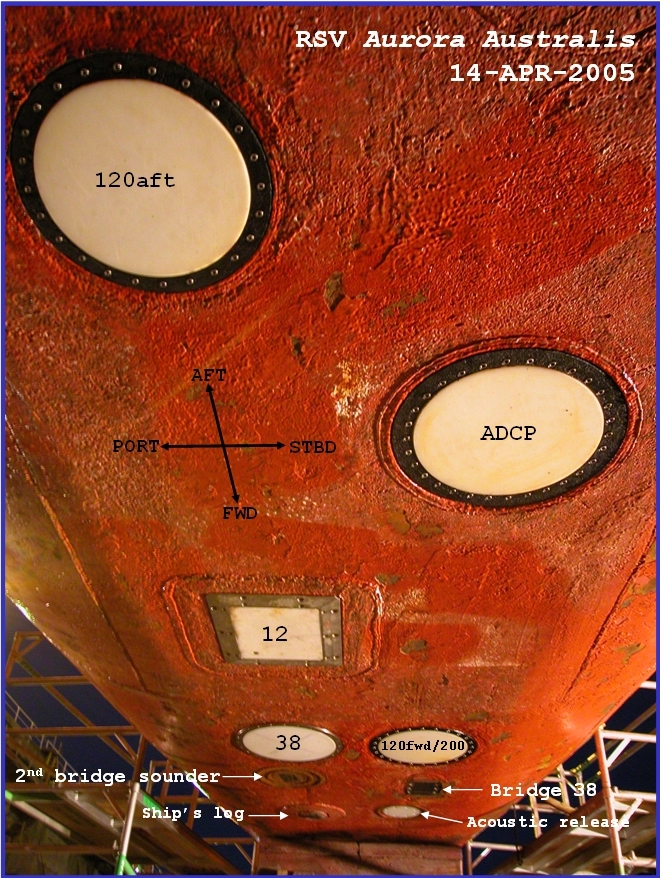 Event LogDuring the voyage, STS personnel maintain a Voyage Event Log which records deployments and technical issues encountered throughout the voyage. This is not to be confused with the Scientific Event Log which was maintained by scientists on board during the voyage and seeks to achieve other objectives.Table  - Voyage Event Log (Technical)WaypointsA number of waypoints were maintained in the ships scientific GIS system (known as Visage) for planning purposes. Note that these waypoints do not record the actual location of deployments but were used for planning purposes. The ships track data contained in the underway data is the best record of where deployments were actually conducted.Table  - Voyage WaypointsIssueDateChange DescriptionByApprovalFirst ReleaseLPSLocationTime (UTC)ActivityHobart11th January 2016Departure from HobartK-Axis Marine Science21st January to 19th FebruaryK-Axis marine science programMawson20th February 2016Arrival at MawsonMawson24th February 2016Vessel breaks mooring lines and runs aground inside Horseshoe Harbour.Mawson26th February 2016Vessel refloated and departs harbourVicinity of Mawson27th February – 2nd March 2016Minor cargo operations and vessel checkingFremantle12th March 2016Return to FremantleDeparture Port:HobartStart Time:0000UTC,  11th  January 2016Return Port:FremantleStop Time:2359 UTC,  12th March 2015InstrumentSerial NumberNotesJRC GPS-112 GPS Receiver (Forward)JRC GPS-112 GPS Receiver (Aft)Not functional during this voyage (is planned for removal)Ashtech ADU800 GPS Receiver209130080033Sperry Mk-37 Mod D/E GyrocompassunknownOwned by P&OSimrad 12kHz EK60 GPT27112kHz Transducer, EDO Corporation 323 HP126-89 Serviced during dry-dock 2013Simrad 38kHz  EK60 GPT25438kHz Transducer, Simrad ES38B28396Serviced during dry-dock 2013Simrad 120kHz EK60 GPT260120kHz Forward Transducer, Simrad ES120-729488Serviced during dry-dock 2013120kHz Aft Transducer, Simrad ES120-729490Serviced during dry-dock 2013Simrad 200kHz EK60 GPT246200kHz Transducer, Simrad ES200-7126Serviced during dry-dock 2013RDI OSADCP 150kHz Acoustic Doppler Current Profiler1667 ADCP Transducer, Teledyne RD Instruments 71A-1022-002133Serviced during dry-dock 2013Krohn IFC 020 D Electromagnetic flow meter (TSG)R08207bKrohn IFC 020 D Electromagnetic flow meter (Fluorometer)R08207aSea-Bird SBE 21 Thermosalinograph (TSG)2797Calibrated: June 2015WetLabs RMA 2948 Wetstar Chlorophyll sensorFLRTD-013Calibrated: August 2015Seabird SBE-38 Water temperature probe 0395Calibrated: June 2015Aanderra Optode 3835 Oxygen sensor  (owned by AAD)299Calibrated: September 2015Vaisala HMP223 Temperature and Humidity – PortX0520018Calibrated: June 2015Vaisala HMP223 Temperature and Humidity – StarboardX0520019Calibrated: June 2015Vaisala PTB220 BarometerA3920002Calibrated: June 2015RM Young 05103 Wind Anemometer - Port58616Serviced January 2013RM Young 05103 Wind Anemometer - Starboard37285Serviced January 2013Young 50201 Precipitation Gauge01606Middleton SK01-DP2 PAR Sensor – Port123.1765Calibrated: June 2015Middleton SK01-DP2 PAR Sensor – Starboard123.1766Calibrated: June 2015Middleton EQ08 Solar Pyranometer – Port8409Calibrated: June 2015Middleton EQ08 Solar Pyranometer – Starboard8408Calibrated: June 2015Eppley PIR, Precision IR Radiometer – Port35091F3Calibrated: June 2015Eppley PIR, Precision IR Radiometer – Starboard35092F3Calibrated: June 2015Parameter NameDescriptionUnitsTIMESTAMP_GPS_UTCTimeDays since December 30, 1899LATITUDE_DEGNORTHLatitudedecimal degreesLONGITUDE_DEGEASTLongitudedecimal degreesTEMP_AIR_PORT_DEGCAir Temperature (port)°CTEMP_AIR_STRBRD_DEGCAir Temperature (starboard)°CREL_HUMIDITY_PORT_PERCENTRelative Humidity (port )relative %REL_HUMIDITY_STRBD_PERCENTRelative Humidity (starboard)relative %ATM_PRESS_HPAAtmospheric PressurehectoPascalsATM_PRESS_THREE_HR_TREND_HPAAtmospheric Pressure (3 hour trend)hPa/ 3 hourTEMP_SEA_WTR_DEGCSeawater Temperature°CFLOW_RATE_TSG_LPERMINThermosalinograph Flow Ratelitres / minuteFLUOROMTR_FLOW_RATE_LPERMINFluorometer Flow Ratelitres / minuteFLUORESCENCE_NOUNITFluorescenceunitlessCHLOROPHYLL_UGPERLChlorophyll Concentrationmicrograms / litreSALINITY_TSG_PSUThermosalinograph SalinityPSU (PSS-78)OXY_CONCEN_CORR_MMOLoxygen concentration - correctedµmol / litreOXY_CONCEN_UNCORR_MMOLoxygen concentration - uncorrectedµmol / litreWTR_TEMP_OPTODE_DEGCOptode water temperature°CSALINITY_OPTODE_PSUOptode salinityPSU (PSS-78)DPHASE_OPTODE_NOUNITOptode D PhaseunitlessBPHASE_OPTODE_NOUNITOptode Blue PhaseunitlessTEMP_TSG_DEGCThermosalinograph water temperature°CCONDUCTIVITY_TSG_MSPERCMThermosalinograph conductivitymilliSiemens/cmSHIP_HEADING_GPS_DEGvessel heading (GPS)decimal degreesSHIP_COURSE_OVER_GROUND_DEGvessel course over grounddecimal degreesSHIP_HEADING_GYRO_DEGVessel heading (gyro)decimal degreesSHIP_SPD_OVER_GROUND_KNOTVessel speed over groundknotsWTR_DEPTH_MDepth from 12 kHz echo-soundermetresWTR_DEPTH_BIOMETER_MDepth from 38kHz echo-soundermetresWND_DIR_PORT_CORR_DEGWind Direction - true (port)decimal degreesWND_DIR_PORT_UNCORR_DEGWind Direction - uncorrected (port)decimal degreesWND_DIR_STRBD_CORR_DEGWind direction - true (starboard)decimal degreesWND_DIR_STRBD_UNCORR_DEGWind direction - uncorrected (starboard)decimal degreesWND_SPD_PORT_CORR_KNOTWind Speed - true (port)knotsWND_SPD_PORT_UNCORR_KNOTWind Speed - uncorrected (port)knotsWND_SPD_STRBD_CORR_KNOTWind Speed - true  (starboard)knotsWND_SPD_STRBD_UNCORR_KNOTWind Speed - uncorrected (starboard)knotsPITCH_TEN_SEC_MIN_DEGVessel Pitch (10 second minimum)decimal degreesPITCH_TEN_SEC_MAX_DEGVessel pitch (10 second maximum)decimal degreesPITCH_ONE_MIN_MIN_DEGVessel pitch (one minute minimum)decimal degreesPITCH_ONE_MIN_MAX_DEGVessel pitch (one minute maximum)decimal degreesROLL_TEN_SEC_MIN_DEGVessel roll (10 second minimum)decimal degreesROLL_TEN_SEC_MAX_DEGVessel roll (10 second maximum) decimal degreesROLL_ONE_MIN_MIN_DEGVessel roll (one minute minimum)decimal degreesROLL_ONE_MIN_MAX_DEGvessel roll (one minute maximum)decimal degreesRAD_PAR_PORT_WPERMEphotosynthetically active radiation (port)µmol s-1 m-2RAD_PAR_STRBRD_WPERMEphotosynthetically active radiation (starboard)µmol s-1 m-2RAD_SLR_PORT_WPERM2solar radiation (port)W m-2RAD_SLR_STRBRD_WPERM2Solar radiation (starboard)W m-2RAD_INFRRD_PORT_WPERM2Infrared radiation (port)W m-2RAD_INFRRD_STRBRD_WPERM2Infrared radiation (starboard)W m-2TEMP_INFRRD_SNSOR_PORT_DEGCTemperature of Infrared Sensor (port)°CTEMP_INFRRD_SNSOR_STRBRD_DEGCTemperature of Infrared Sensor (starboard)°CRAIN_ACCUM_FOREMST_MMAccumulated rainfallmillimetresInstrumentCommentAshtech ADU800 GPSAntenna Array is mounted on the rear gantryJRC GPS-112 GPS ReceiverAntenna is mounted Forward Sperry Mk-37 Mod D/E GyrocompassBelongs to P&OVaisala HMP223 Temperature and HumidityMounted Port and StarboardVaisala PTB220 BarometerLocated in the Met Lab at bridge level. The intake tube is on the Monkey Deck one level above. RM Young 05103 Wind AnemometersMounted Port and Starboard on topmastYoung 50201 Precipitation GaugeMounted on the Port SideMiddleton SK01-DP2 PAR SensorMounted Port and StarboardMiddleton EQ08 Solar PyranometerMounted Port and StarboardEppley PIR, Precision IR RadiometerMounted Port and StarboardKrone IFM5020K flow metersThese meters are used to measure water flow rates to the TSG (refer to section 5.3.11) and Fluorometer instruments (refer to section 5.3.12)Seabird SBE-21 Thermosalinograph (TSG)These three instruments are located in the Ocean lab and are at the mercy of flow variations in the uncontaminated seawater system (which is why we measure the flow!).  The biggest problem occurs when the sea water intakes freeze!WetLabs RMA 2948 Wetstar Chlorophyll sensor (Fluorometer)These three instruments are located in the Ocean lab and are at the mercy of flow variations in the uncontaminated seawater system (which is why we measure the flow!).  The biggest problem occurs when the sea water intakes freeze!Aanderra Optode 3835 Oxygen sensorThese three instruments are located in the Ocean lab and are at the mercy of flow variations in the uncontaminated seawater system (which is why we measure the flow!).  The biggest problem occurs when the sea water intakes freeze!Seabird SBE-38 Water temperature probeLocated in the shaft tunnel so as to be as close to the water intake as possible.Simrad EK60 12 kHz GPT (Bathy)These transducers are located in the hull.Simrad 38 kHz, 120 kHz & 200 kHz GPT (Biological)These transducers are located in the hull.Teledyne RD Instruments OS75 150 kHz Acoustic Doppler Current Profiler (ADCP)These transducers are located in the hull.NameUnitDescriptiontimeDays since 1899-12-30T00:00:00 UTCThe timestamp for each data point in the NetCDF filemeasureTSDays since 1899-12-30T00:00:00 UTCThe timestamp for each data point in the NetCDF filelatDecimal Degrees (North is positive)Latitudinal positionlongDecimal Degrees (East is positive)Longitudinal positionaltmetres above mean sea levelAltitudegndcourseDecimal degrees (0 to 359.9)Course over GroundgndspeedknotsSpeed over GroundheadingDecimal degrees (0 to 359.9)Vessel headingprecHorizontal position precision codemodeGPS Mode used to compute fixNameUnitDescriptiontimeDays since 1899-12-30T00:00:00 UTCThe timestamp for each data point in the NetCDF fileHDOP-Horizontal Dilution of PrecisionVDOP-Vertical Dilution of PrecisionPDOP-Dilution of Precisionnbseen-number of visible satellitesnbused-number of satellites usedNameUnitDescriptiontimeDays since 1899-12-30T00:00:00 UTCThe timestamp for each data point in the NetCDF filemeasureTSDays since 1899-12-30T00:00:00 UTCThe timestamp for each data point in the NetCDF filerolldegrees (-90 to +90)Vessel Rollpitchdegrees (-90 to +90)Vessel PitchbrmsmetresRMS errormrmsmetresbaseline length RMS errorROLL_TEN_SEC_MAX_DEGdegrees (-90 to +90)Vessel Roll (maximum value in last 10 seconds)ROLL_TEN_SEC_MIN_DEGdegrees (-90 to +90)Vessel Roll (minimum value in last 10 seconds)PITCH_TEN_SEC_MAX_DEGdegrees (-90 to +90)Vessel Pitch (maximum value in last 10 seconds)PITCH_TEN_SEC_MIN_DEGdegrees (-90 to +90)Vessel Pitch (minimum value in last 10 seconds)ROLL_ONE_MIN_MAX_DEGdegrees (-90 to +90)Vessel Roll (maximum value in last minute)ROLL_ONE_MIN_MIN_DEGdegrees (-90 to +90)Vessel Roll (minimum value in last minute)PITCH_ONE_MIN_MAX_DEGdegrees (-90 to +90)Vessel Pitch (maximum value in last minute)PITCH_ONE_MIN_MIN_DEGdegrees (-90 to +90)Vessel Pitch (minimum value in last minute)roll_max_15degrees (-90 to +90)Vessel Roll (maximum value in last 15 minutes)roll_min_15degrees (-90 to +90)Vessel Roll (minimum value in last 15 minutes)pitch_max_15degrees (-90 to +90)Vessel Pitch (maximum value in last 15 minutes)pitch_min_15degrees (-90 to +90)Vessel Pitch (minimum value in last 15 minutes)NameUnitDescriptiontimeDays since 1899-12-30T00:00:00 UTCThe timestamp for each data point in the NetCDF filemeasureTSDays since 1899-12-30T00:00:00 UTCThe timestamp for each data point in the NetCDF filelatitudeDecimal Degrees (North is positive)Latitudinal positionlongitudeDecimal Degrees (East is positive)Longitudinal positionaltmetres above mean sea levelAltitudegndcoursedegrees (0 to 359.9)Course over GroundgndspeedknotsSpeed over GroundheadingDecimal degrees (0 to 359.9)Vessel HeadingprecHorizontal position precision codemodeGPS Mode used to compute fixNameUnitDescriptiontimeDays since 1899-12-30T00:00:00 UTCThe timestamp for each data point in the NetCDF fileHDOP-Horizontal Dilution of PrecisionVDOP-Vertical Dilution of PrecisionPDOP-Dilution of Precisionnbseen-number of visible satellitesnbused-number of satellites usedNameUnitDescriptiontimeDays since 1899-12-30T00:00:00 UTCThe timestamp for each data point in the NetCDF fileship_headingDecimal degrees (0 to 359.9)Vessel headingrate_of_turnDegrees/minuteVessel Rate Of TurnNameUnitDescriptiontimeDays since 1899-12-30T00:00:00 UTCThe timestamp for each data point in the NetCDF fileTEMP_AIR_PORT_DEGCTemperature in degrees CelsiusAir Temperature (Port Side)REL_HUMIDITY_PORT_PERCENTRelative Humidity (%)Relative Humidity (Port Side)NameUnitDescriptiontimeDays since 1899-12-30T00:00:00 UTCThe timestamp for each data point in the NetCDF fileTEMP_AIR_STRBRD_DEGCTemperature in degrees CelsiusAir Temperature (Starboard Side)REL_HUMIDITY_STRBRD_PERCENTRelative Humidity (%)Relative Humidity (Starboard Side)NameUnitDescriptiontimeDays since 1899-12-30T00:00:00 UTCThe timestamp for each data point in the NetCDF filepressure1hPaReading of transducer 1pressure2hPaReading of transducer 2pressure3hPaReading of transducer 3ATM_PRESS_HPAhPaAtmospheric pressure derived from the previous three values!ATM_PRESS_THREE_HR_TREND_HPAhPa / 3 hoursThe rate of change in pressure over the previous three hoursNameUnitDescriptiontimeDays since 1899-12-30T00:00:00 UTCThe timestamp for each data point in the NetCDF fileWND_DIR_PORT_UNCORR_DEGDecimal degrees (0 to 359.9)relative wind direction (port)WND_SPD_PORT_UNCORR_KNOTknotsrelative wind speed (port)WND_DIR_PORT_CORR_DEGDecimal degrees (0 to 359.9)true wind direction (port)WND_SPD_PORT_CORR_KNOTknotstrue wind speed (port)WND_DIR_STRBD_UNCORR_DEGDecimal degrees (0 to 359.9)relative wind direction (starboard)WND_SPD_STRBD_UNCORR_KNOTknotsrelative wind speed (starboard)WND_DIR_STRBD_CORR_DEGDecimal degrees (0 to 359.9)true wind direction (starboard)WND_SPD_STRBD_CORR_KNOTknotstrue wind speed (starboard)ptruewinddirgustsDecimal degrees (0 to 359.9)max true wind dir gusts in 10 min (port)ptruewindspeedgustsknotsmax true wind speed gusts in 10 min (port)struewinddirgustsDecimal degrees (0 to 359.9)max true wind dir gusts in 10 min (starboard)struewindspeedgustsknotsmax true wind speed gusts in 10 min (starboard)minwindsweepDecimal degrees (0 to 359.9)min wind dir sweep in 10 minmaxwindsweepDecimal degrees (0 to 359.9)max wind dir sweep in 10 minwnd_spd_port_flag-wind quality flag 1wnd_dir_port_flag-wind quality flag 2wnd_spd_strbd_flag-wind quality flag 3wnd_dir_strbd_flag-wind quality flag 4NameUnitDescriptiontimeDays since 1899-12-30T00:00:00 UTCThe timestamp for each data point in the NetCDF filerawMIPyranomVraw Middleton Pyranometer voltagerawEPPIRmVraw Eppley PIR voltagerawEPPIRCaseTempmVraw Eppley PIR case temperature voltagerawEPPIRDomeTempmVraw Eppley PIR dome temperature voltagerawMIPARmVraw Middleton PAR voltageRAD_SLR_PORT_WPERM2W/m2Middleton Pyranometer (port)RAD_INFRRD_PORT_WPERM2W/m2Eppley Pyranometer (port)TEMP_INFRRD_SNSOR_PORT_DEGC°CEppley PIR case temperature (port)RAD_PAR_PORT_WPERMEumol/s/m2Middleton PAR (port)RAIN_ACCUM_FOREMST_MMmmRM Young precipitation gaugeNameUnitDescriptiontimeDays since 1899-12-30T00:00:00 UTCThe timestamp for each data point in the NetCDF filerawMIPyranomVraw Middleton Pyranometer voltagerawEPPIRmVraw Eppley PIR voltagerawEPPIRCaseTempmVraw Eppley PIR case temperature voltagerawEPPIRDomeTempmVraw Eppley PIR dome temperature voltagerawMIPARmVraw Middleton PAR voltageW/m2Middleton Pyranometer (starboard)RAD_INFRRD_STRBRD_WPERM2W/m2		Eppley Pyranometer (starboard)TEMP_INFRRD_SNSOR_STRBRD_DEGC°CEppley PIR Case Temperature (starboard)RAD_PAR_STRBRD_WPERMEumol/s/m2Middleton PAR (starboard)NameUnitDescriptiontimeDays since 1899-12-30T00:00:00 UTCThe timestamp for each data point in the NetCDF fileFLOW_RATE_TSG_LPERMINlitres / minuteRate of water flow to TSG instrumentNameUnitDescriptiontimeDays since 1899-12-30T00:00:00 UTCThe timestamp for each data point in the NetCDF fileFLUOROMTR_FLOW_RATE_LPERMINlitres / minuteRate of water flow to Fluorometer instrumentNameUnitDescriptiontimeDays since 1899-12-30T00:00:00 UTCThe timestamp for each data point in the NetCDF fileSALINITY_TSG_PSUPSU (PSS-78)Water salinitydensitykg/m3water density derived from measurementsTEMP_TSG_DEGC°Cwater temperaturesndspeedmetres / secondwater sound speed derived from measurementsCONDUCTIVITY_TSG_MSPERCMmilliSiemens/cmconductivity of waterintaketemp°Ctemperature of water measured at the intakeNameUnitDescriptiontimeDays since 1899-12-30T00:00:00 UTCThe timestamp for each data point in the NetCDF fileChannelA-ChannelA ValueChannelB-ChannelB ValueChannelC-ChannelC ValueChannelD-ChannelD ValueNameUnitDescriptiontimeDays since 1899-12-30T00:00:00 UTCThe timestamp for each data point in the NetCDF fileFLUORESCENCE_NOUNITunit-lessFluorescenceCHLOROPHYLL_UGPERLmicrograms / litreChlorophyll Concentrationvalue1-Not Definedvalue2-Not DefinedNameUnitDescriptiontimeDays since 1899-12-30T00:00:00 UTCThe timestamp for each data point in the NetCDF fileOXY_CONCEN_CORR_MMOLmicromoles/litreoxygen concentration (corrected)serialnb-serial numberBPot-	Blue light plotWTR_TEMP_OPTODE_DEGC°Coptode water temperatureDPHASE_OPTODE_NOUNIT-optode calibrated phaseRAmp-Red light amplitudeRawTemp-Temperature raw valueSALINITY_OPTODE_PSUPSU (PSS-78)optode salinityBAmp-Blue light amplitudeOXY_CONCEN_UNCORR_MMOLmicromoles/litreoptode oxygen concentration (uncorrected)modelnb-Model NumberairSat100*Pa/Paair saturationRPhase-Red light phaseBPHASE_OPTODE_NOUNIT-optode blue light phaseNameUnitDescriptiontimeDays since 1899-12-30T00:00:00 UTCThe timestamp for each data point in the NetCDF fileTEMP_SEA_WTR_DEGC°CSea water temperatureNameUnitDescriptiontimeDays since 1899-12-30T00:00:00 UTCThe timestamp for each data point in the NetCDF filescancountUnit-lessNumber of the scanprimCondS/mPrimary ConductivityprimTemp°CPrimary TemperaturepressureGood Question! (see note below)PressuresecCondS/mSecondary ConductivitysecTemp°CSecondary Temperatureoxygenµmol/lOxygenparUnit-lessPhotosynthetically active radiationaltitude1metresAltimeter 1altitude2metresAltimeter 2transmisUnit-lesstransmissivityfluoUnit-lessfluorometerratemetres/secondRate of ascentsalinityPSUSalinityNameUnitDescriptiontimeDays since 1899-12-30T00:00:00 UTCThe timestamp for each data point in the NetCDF filefaultintegerFault codepitchdegreespitchrolldegreesrollyawdegreesyawaccel_zAcceleration – Z- Axispressurebars (really)depthmetresNameUnitDescriptiontimeDays since 1899-12-30T00:00:00 UTCThe timestamp for each data point in the NetCDF filevoltsVoltsVolts at submerged endampAmperesCurrent at submerged endwattsWattsPower at submerged endhs_temp°CPower supply temperaturev36integerv24integerNameUnitDescriptiontimeDays since 1899-12-30T00:00:00 UTCThe timestamp for each data point in the NetCDF fileflow_speedmetres/secondWater flow speedhertzHzFrequency from counteredge_eventsintegerEdge event counttimesecondsElapsed time in secondsNameUnitDescriptiontimeDays since 1899-12-30T00:00:00 UTCThe timestamp for each data point in the NetCDF fileconductivitymS/cmSeawater conductivitytemp°C°Cpressuredeci-barsSeawater pressuresalinityPSUSalinitysoundvelmetres/secondSpeed Of SoundAux1VoltsSpace Channelchlorophyllµg/litreChlorophyll concentrationbattvoltageVoltsBattery VoltageAux4VoltsSpare channelNameUnitDescriptiontimeDays since 1899-12-30T00:00:00 UTCThe timestamp for each data point in the NetCDF filetrawl_door_spreadUnit-lessTrawl Door Spreadtrawl_depthS/mDepth of the trawltrawl_temperature°CWater temperaturetrawl_fish_densityUnit-lessA number from 0 to 9trawl_openingmetresOpening of the trawl nettrawl_clearancemetresClearance of the trawl nettrawl_heightmetresHeight of the trawl nettrawl_speed_xknotsSpeed through the water (x component)trawl_speed_yknotsSpeed through the water (y component)NameUnitDescriptiontimeDays since 1899-12-30T00:00:00 UTCThe timestamp for each data point in the NetCDF filesurfspeedknotsVessel speed over the surfaceSHIP_SPD_OVER_GROUND_KNOTknotsSpeed over GrounddriftspeedknotsEstimated drift speed of the vesselTIMESTAMP_GPS_UTCDays since 1899-12-30T00:00:00 UTCThe timestamp for each data point in the NetCDF filesurfcoursedegrees (0 to 359.9)Vessel course over the surfacedraughtmetresDistance from the water surface to the bottom of the keelSHIP_COURSE_OVER_GROUND_DEGdegrees (0 to 359.9)vessel course over grounddriftcoursedegrees (0 to 359.9)Estimated drift course of the vesseldepthmetresDepth of water under the keelLATITUDEDecimal Degrees (North is positive)Latitudinal positionrolldegrees (-90 to +90)Vessel Rollaltmetres above mean sea levelAltitudeheavemetresNot recordedSHIP_HEADING_GYRO_DEGknotsVessel Heading (from gyro)LONGITUDEDecimal Degrees (East is positive)Longitudinal positionpitchdegrees (-90 to +90)Vessel pitchNameUnitDescriptiontimeDays since 1899-12-30T00:00:00 UTCThe timestamp for each data point in the NetCDF fileWTR_DEPTH_MmetresWater DepthNameUnitDescriptiontimeDays since 1899-12-30T00:00:00 UTCThe timestamp for each data point in the NetCDF fileWTR_DEPTH_BIOMETER_MmetresWater Depthid time                message413 2016-01-11 06:00:00Departed Hobart at 5pm local time.Lloyd Symons415 2016-01-12 23:28:33 Fluorometer readings were identified as suspect. Upon inspection a foreign object (small cleaning rag) was discovered and removed. The Fluorometer face was cleaned at the same time. Lloyd Symons414 2016-01-13 00:50:00 Trial MIDOC deployment at approximately S47 53; E139 34 MIDOC Start Time: 00:50:00; 2016-01-13 First interval: 105 minutes. Remaining Intervals are 30 minutes. We didn't quite get to 1000 metres due to winch issues but we managed to get to 789m by the time that the first cod end fired. All other cod ends were within 25 m of the target depth. Lloyd Symons416 2016-01-15 23:10:00 A power failure/disruption in the Met Lab took out the wind and pressure data between 1650UTC - 2310UTC. The problem was eventually resolved by cycling power on the Met Lab Perle Terminal Server and then rerunning the "init_barometer" script on the TECHSAS server to kick start the barometer transmissions. Lloyd Symons417 2016-01-16 03:36:00 Fluorometer cleaned at 0330UTC. Lloyd Symons418 2016-01-17 19:17:53CPR Tow Summary  Tow #1 Start 12/1/16 02:45 UTC 45 20.021 S 143 44.962 E End 13/1/16 00:10 UTC 48 07.643 S 139 27.596 E Tow #2 Start 07:34 13/1/16 48 26.980 S 139 28.126 E End 15/1/16 09:53 51 51.743 S 129 56.016 E Tow #3 Start 15/1/16 10:03; 51 52.290 S 129 55.355 E End 17/1/16 06:52  55 43.399 S 119 50.276 E 91 at top of tunnel.  Cassette # 2 Tow #4  Start 17/1/16 06:59  55 43.581 S 119 48.973 E Cassette #3 course 250 End 19/1/16 07:57 59 16.884 S 108 46.157 E Tow #5  Start 19/1/16 08:05 59 17.550 S 108 43.870 E End 20/1/16 21:51 62 25.492 S 96 35.007 E Ongoing Received from Rob King 419 2016-01-18 00:30:07 Just played with the 12 kHz echo sounder to see if we can pick up the bottom correctly. It has been picking up the bottom at about 2250m for quite a few days now which is clearly wrong. In the end; I altered the echogram backscatter to PR (no TVG) (was SV -20LogTVG). That didn't work so I doubled the pulse length. Now it seems to be working. We are now picking up the bottom correctly at about 4500m. Lloyd Symons420 2016-01-18 12:51:14 For the second time today; an earth leakage fault has taken out the met lab rack. This means gaps in wind and pressure data. Firstly we unplugged the ships camera system from this circuit but then it tripped again. Now we have unplugged the METLAB DIP and screen. Note: You have to power cycle the Perle terminal server in the Met Lab rack to get the wind data flowing again. And then you need to reinitialise the barometer by running the ""init_barometer"" script on the TECHSAS server desktop (bottom left) Lloyd Symons 421 2016-01-19 16:00:00 The ships track ran almost directly over a large sea mount at S57 48; E107 06 A temporary spike in chlorophyll was picked up for a few hours as we passed over. Lloyd Symons 422 2016-01-20 02:20:02We put an argo float in at 0336UTC.  I need to get the details from StuartLloyd Symons 423 2016-01-21 02:56:56 CTD - K00 Test Deployment to 300m 62deg 41.82' S 95deg 21.85' E 424 2016-01-22 04:30:00 RMT Test deployment to 200m.  K-Axis Marine Science Log event 96 LAT LONG   Net Open signal sent at approximately 26m.  Observed on camera the shackles were still caught on the net release. The winch operator gave a sharp upward tug and the cable was successfully freed and deployed to 200m. The net stayed open and was brought back up to 10m before being closed and recovered. At 10m depth; the image was clearer without lights; and the net closing could be confirmed. Brian McGlashan 425 2016-01-23 00:30:00 CTD - K00 Deployment in approx. 3200m Station KX03 Event K03 64deg 00.059 S 93deg 33.086' E Brian McGlashan 426 2016-01-23 06:12:20 CTD - K00 Deployment in approx. 3175m Station KX04 Event K04 63deg 28.232S 93deg 32.673E Brian McGlashan 427 2016-01-23 10:42:36 Completed RMT oblique tow.428 2016-01-23 18:00:06 Completed RMT oblique tow.429 2016-01-23 22:11:25 CTD Deployment in approx. 3960m Station KX06 Event K06 62deg 16.953S 93deg 09.533E Brian McGlashan 430 2016-01-24 04:20:23 RMT Target Trawl to 150m Video on 2 cameras. No lights used. 61degE52.1 93degE19.3 Flow Meter final reading 106364 Brian McGlashan 431 2016-01-24 05:38:28 CTD Deployment to 300m Station KX07 Event K07 61deg 42.55 S 93deg 22.050' E Brian McGlashan 432 2016-01-24 14:22:48 MIDOC - KX08 Deployed 2016-01-24 10:52z Retrieved 2016-01-24 14:52z  Data downloaded to laptop. Scanmar TS0024 failed to send info. Others very intermittent. Check charge level. Tom Luttrell 433 2016-01-24 16:38:27 CTD - K08  wp 0212 Deployed to 300m 61deg 09.124'S 093deg 32.997'E Tom Luttrell 434 2016-01-24 19:03:23 RMTR - R04 In water 18:43:12z; 61deg 8.058 S; 93deg 33.723 E Open     18:43:33z;  61deg 8.050 S; 93deg 33.725 E; 10m;  down at 0.8m/s; up at 0.3m/s  Closed  19:01:00; 61deg 7.649 S; 93deg 33.877 E; 10m;  RMT screens failed to switch.  RMT Control GUI latitude showing West instead of East. Tom Luttrell. 435 2016-01-25 04:54:23 MIDOC K09 In water 00:30UTC  61deg 58.2 S; 92deg 33.6 E on completion Cable length were mismatched by 550m on completion of trawl. Scanmar Depth data was unreliable throughout the trawl. Brian McGlashan 436 2016-01-25 06:19:19 CTD Event - K09 Station - KX09 to 300m 61deg 58.2 S; 92deg 33.6 E Brian McGlashan 437 2016-01-25 07:45:33 RMT Target Trawl to 150m Video on 2 cameras. No lights used. 61degS58.85 92degE33.6 Brian McGlashan 438 2016-01-25 09:55:38 RMT - T06 Target to 140m Open 09:32:43; 62deg 1.131 S; 92deg 26.543 E Close 09:47:49;  62deg 1.341 S;  92deg 27.206 E 2x Video recorded. Lights used momentarily to determine if net opened. Tom Luttrell 439 2016-01-25 15:19:00 MIDOC03 - KX10 Deployed 2016-01-25 11:39z Retrieved 2016-01-24 15:49z  Scanmar data settled down once Robbie got the net straight using winch pressure readings rather than wire length.  Data downloaded to laptop and transferred to K:\MIDOC\2016-01-25\data\ Scanmar sensors recharged. MIDOC recharged. Tom Luttrell440 2016-01-25 21:39:11 CTD - K10  wp 0302 Deployed in approx. 4040m 62deg 17.400'S 091deg 31.99200'E 441 2016-01-26 00:37:30 RMT - Regular Oblique to 200m Lost RMT Net Control GUI prior to opening - Returned in tiime to open atl 26.6m Net closed at 9m Video on 2 cameras. No lights used. 62degS18.224 91degE31.2 Brian McGlashan 442 2016-01-26 15:22:54 MIDOC04 - KX11 Deployed 2016-01-26 08:10z Retrieved 2016-01-26 12:20z  Incorrect Scanmar trawl speed sensor mounted. Tom Luttrell. 443 2016-01-26 15:23:59 CTD - K11 wp0303 Deployed in approx. 4165m 62deg 23.673'S 089deg 39.365'E Tom Luttrell 444 2016-01-26 18:11:53 RMTR - R06 Oblique to 200m Open 18:24:35; 62deg 23.520 S 89deg 39.536 E pause at 115m (winch problems). Close 18:53:59; 62deg 22.940 S 89deg 37.855 E No video recorded. Lights used momentarily to determine if net opened. No Scanmar trawl speed data received. Instrument DIP not working. Used load cell DIP instead. Tom Luttrell 445 2016-01-26 18:57:52 RMTT - T06 Target Trawl to 40m; then to 25m at 0.3m/s. No video recorded (too dark; lights not able to be used). Open 19:40:38; 62deg 23.568 S 89deg 39.729 E Close 19:48:44; 62deg 23.762 S 89deg 40.196 E RMT net control GUI crashed when net closed.  LINE RESISTANCE DROPPED TO 38K OHM AND ALARMED. Cleaned sea connector; resistance = 127k Ohm. Tom Luttrell 446 2016-01-27 01:04:00 CTD - Event K12  Station KX12  wp0304 Deployed in approx. 3500m 62deg 28.237'S 087deg 47.772'E Brian McGlashan 447 2016-01-27 14:04:37 MIDOC05 - KX13  wp0305 Deployed 2016 /01/27 09:40z Retrieved  2016 /01/27 13:50z Tom Luttrell 448 2016-01-27 14:57:34 CTD - K13 wp0305 Deployed in approx. 3939m 62deg 30.861'S 086deg 06.820'E Tom Luttrell 449 2016-01-27 22:07:30 RMTR - R09 Oblique  to 200m 62deg 29S 86deg54 E 450 2016-01-27 22:09:46 Cleaned Fluorometer face in Oceanography Lab Brian McGlashan 451 2016-01-28 03:03:47 RMT Target Trawl 25m Event T07 Station KX13 - 14 62deg 31.2'S 084deg 64.2'E Brian McGlashan452 2016-01-28 03:29:47 CTD in approx. 2600m Event CTD14 Station KX14 62deg 31.2'S 084deg 64.2'E Brian McGlashan 453 2016-01-28 09:07:23 RMT Target Trawl 30-40m Event T08 Open 09:21:06 62deg 31.614'S 083deg 33.989'E Close 09:40:12 62deg 32.138'S 083deg 33.973'E Tom Luttrell 454 2016-01-28 17:24:04 MIDOC06 - KX15 wp0307 Deployed 2016/01/28 12:14z Retrieved 2016/01/28 16:24z" No Scanmar data. Had to wiggle Scanmar acoustic receive cable to get data. Inspected (ok) and cleaned connector. Scanmar trawl speed sensor unresponsive then gave negative data. Could have flipped on net. Tom Luttrell 455 2016-01-28 18:43:32 Lost power to Met rack again. Put isolation transformer in line with Met power supply.  Removed comms PC from essential power. Restarted Perle serial server. Ran init_optode.py Ran init_barometer.py  Tom Luttrell. 456 2016-01-28 18:56:52 CTD - K15 wp0307 Deployed in approx. 2000m 62deg 31.321'S 082deg 01.483'E Tom Luttrell 457 2016-01-29 00:54:47 RMT - Regular Event - R11 Station - KX15 Oblique to 200m Line Insulation prior to deployment 161K Back on deck on completion          31.9K Net closed at 10m Video only from 1 camera. 62degS31.32 81degE59.57 Brian McGlashan 458 2016-01-29 05:54:441 Whale Buoy Recovered, 1 Whale Buoy Deployed Brian McGlashan 459 2016-01-29 10:01:53 MIDOC07 - KX16 wp0401 Deployed 2016/01/29 10:12z Retrieved 2016/01/29 14:22z Hydrophone cable replaced. Intermittent reception problem persisted. PC board visually checked; no faults found. Re-seated inter-board connectors.Tom Luttrell 460 2016-01-29 15:34:03 CTD - K16 wp0401 Deployed in approx. 3000m 63deg 16.213'S 082deg 01.147'E Chief engineer had to disconnect charger before running out the gantry.  Tom Luttrell 461 2016-01-29 20:49:04 RMT - Regular Event - R12 Station - KX16 Oblique to 200m Scanmar working. Cable resistance. Before 111K After 31K Brian McGlashan 462 2016-01-30 03:35:20 MIDOC8 Station KX17 63deg 45.566'S 082deg 48.729'E Nets failed to open - mechanical fault - repaired now Brian McGlashan 463 2016-01-30 06:26:58 CTD017 Station - KX17 63deg 57.109'S 083deg 08.476'E Brian McGlashan 464 2016-01-30 11:08:08 RMT - Regular Event - R13 Station - KX17 Oblique to 200m Lost contact with BeagleBone on the way up. Cable failed on lift from water. HV supply short to chassis. Rewired aft control room power supply to use one HV return as HV supply. Disconnected and isolated both HV supply lines. Tom Luttrell 465 2016-01-30 14:42:14 MIDOC9 Station KX17 63deg 48.327'S 082deg 53.769'E 200 - 0m net didn't open. Re-shot with net open. Tom Luttrell 466 2016-01-30 19:12:28 MIDOC10  Station KX17 63deg 56.3'S 083deg 7.331'E Net shot open 0 - 200 - 0m (~40 minutes) as last shot did not open Tom Luttrell 467 2016-01-30 21:38:08 MIDOC11 Station KX18 64deg 10.77'S 083deg 21.719'E Brian McGlashan 468 2016-01-31 13:44:32 MIDOC12 deployed Station KX19 64deg 18.52'S 84deg11.00 'E MIDOC initiated at 1342UTC Net 6 failed to open (200 to 0m). Re-shot Lloyd Symons and Tom Luttrell 469 2016-01-31 18:55:20 MIDOC13 deployed Station KX19  64deg 26.63'S  84deg 21.82 'E  0 - 200 - 0m re-shoot of MIDOC12 because net failed to open.  Shot at 18:54z; resurface at 19:36z  Tom Luttrell 470 2016-01-31 21:55:01 CTD019 Station - KX19  64deg 38.26'S  084deg 19.47'E  Brian McGlashan 471 2016-02-01 05:30:33 RMT - Regular Station - KX19  Oblique to 200m  64deg 24.595'S  84deg 46.13 'E  Brian McGlashan 472 2016-02-01 06:06:23 RMT - Target Trawl  to 23m  64deg 25.278'S  84deg 47.154 'E  Brian McGlashan 473 2016-02-01 19:35:38 MIDOC14 - KX20 wp0405 474 2016-02-01 19:36:10 CTD - K30 wp0405A  Deployed in approximately 3200m 475 2016-02-01 22:32:30 RMT - Regular Event - R16  Station - KX20  Oblique to 200m  65deg 10.32'S  85deg 19.78 'E  Brian McGlashan 476 2016-02-01 22:55:14 RMT - Target Event - T10  To 30m  65deg 09.96 'S  85deg 46.14 'E  Brian McGlashan 477 2016-02-02 13:13:20 MIDOC15 - KX21 Start 2016-02-02 12:06z   Finish 2016-02-02 16:06z  Tom Luttrell 478 2016-02-02 17:14:33 CTD - K21 Deployed in approximately 1200m  65deg 09.391'S  091deg 37.110'E Tom Luttrell 479 2016-02-02 21:03:10 RMT Event - R17 Station - KX21 Oblique to 200m depth. Net failed to open - Mechanical Failure  Repairs carried out on deck and successfully completed on second attempt.   65deg 06.62'S 091deg 33.53'E  Brian McGlashan 480 2016-02-02 21:50:00 RMTR - R18 KX21 - KX22  Start 2016/02/02 21:50z 65deg 02.5 S; 91deg 22.4 E End 2016/02/02 22:14z 65deg 02.4 S; 91deg 31.4 E  Tom Luttrell 481 2016-02-02 23:04:00 CTD - KX22 Start 2016/02/02 23:04z 65deg 00.2 S; 91deg 23.1 E 482 2016-02-03 05:17:00 MIDOC 16 - KX23 Start 2016/02/03 05:17z 65deg 29.0 S; 91deg 10.8 E 483 2016-02-03 09:52:00 CTD 23 Start 2016/02/03 09:52z 64deg 18.96 S; 89deg 47.86 E 484 2016-02-03 14:26:40 RMTR - R19 Oblique to 200m Open 14:12:50 64deg 19.071 S 89deg 50.431 E  Close 14:33:31  64deg 19.648 S 89deg 51.553 E 485 2016-02-03 15:00:37 RMTT - T15 Target trawl to 20m / 5 minutes  Open 14:48 64.34 S 89.88 E  Close 14:53:27 64deg 20.201 S 89deg 52.690 E 486 2016-02-03 17:41:58 RMTT - T16 Target trawl to 25m   Open 17:35:56 63deg 59.203 S 89deg 7.421 E  Close 17:38:56 63deg 59.297 S 89deg 7.655 E 487 2016-02-03 20:06:56 MIDOC17 Deployed 2016/02/03 20:02z 63deg 45.881 S 88deg 35.462 E 488 2016-02-04 02:22:22 CTD 24 wp0601 489 2016-02-04 02:00:00 RMTR to 200m 490 2016-02-04 21:41:54 CTD25 - to 300m wp0603 491 2016-02-04 22:47:56 RMTR  - 22 Oblique to 200m 492 2016-02-04 23:26:00 RMTT - T17 Target trawl to 30m 62deg 25.9 S 86deg 2.5 E 494 2016-02-04 21:21:00 CTD 26 wp0604 493 2016-02-05 01:50:00 CTD 27 wp0604 495 2016-02-05 11:15:00 RMTR - R23  496 2016-02-05 15:16:00 MIDOC - MIDOC20497 2016-02-05 21:26:45 CTD28 - to approx. 2500m wp0605 498 2016-02-05 07:20:44Ethanol - Water Mix Changed in RMT Mechanical Flow Meter. Brian McGlashan499 2016-02-06 13:27:32 RMTR - R25 Oblique to 200m 500 2016-02-06 14:00:53 RMTT - T18 140m target trawl 501 2016-02-06 15:34:19 RMTT - T19 220m target trawl.  FOTS tested to 365m (accidentally). 502 2016-02-06 18:30:00 RMTT - T20 Target trawl to 220m. HV cable resistance dropped to 80kR at depth; recovered to 160kR.  Removing pressure housing HV coupling made no difference. 503 2016-02-07 01:00:00 MIDOC 22 - Station KX30 wp00607 504 2016-02-07 07:10:00 CTD30505 2016-02-07 09:14:00 RMTR - R26506 2016-02-07 13:13:00 MIDOC23 Replaced Scanmar PC after trawl.  507 2016-02-07 17:43:42 CTD31508 2016-02-07 21:00:00 RMT R 27 Station KX31 509 2016-02-08 02:00:00 MIDOC 24 Station KX 32 510 2016-02-08 07:00:00 CTD 32 Station KX32 511 2016-02-08 09:43:19 RMTT - T21512 2016-02-08 10:19:00 RMTR - R28513 2016-02-08 13:55:00 MIDOC - MIDOC25 Updated Scanmar trawl sounder #2 channel parameters. 514 2016-02-08 19:00:25 CTD - K33515 2016-02-08 21:47:00 RMT R29 - K33516 2016-02-09 00:56:00 MIDOC 26 - KX34 wp0702517 2016-02-09 06:20:00 CTD 34 - KX34 wp00703521 2016-02-09 10:05:00 RMTR - R30 KX34522 2016-02-09 12:25:00 MIDOC27 - KX35523 2016-02-09 17:45:00 CTD35 - KX35524 2016-02-09 19:02:00 RMTR - R31 KX35525 2016-02-09 23:00:00 RMT T22 - KX36526 2016-02-10 01:18:00 MIDOC 28 - KX38527 2016-02-10 06:47:00 CTD 36 - KX38528 2016-02-10 07:23:00 RMTT T23 - KX36529 2016-02-10 07:57:00 RMTR R32 - KX36530 2016-02-10 10:10:00 MIDOC29 - KX37531 2016-02-10 15:36:48 CTD K37 - KX37 wp0802532 2016-02-10 16:17:17 RMTR R33 KX37 Net failed to open. 533 2016-02-10 16:46:05 RMTR R34 KX37534 2016-02-10 23:37:00 MIDOC 30 - KX38535 2016-02-11 07:21:29 CTD 38 - KX38536 2016-02-11 10:19:00 RMTT - T24 KX38537 2016-02-11 10:34:00 RMTR - R35 KX38 1.1M to 120K Ohm 538 2016-02-11 12:37:00 MIDOC31 KX39 wp0803539 2016-02-11 18:05:23 CTD39 - KX39 wp0901540 2016-02-11 23:54:00 RMT R36 - KX39 Prior to deployment; insulation reading 1.2MOhm  min. observed 170kOhm  Rubber Tape may have improved insulation. Level has remained at 171kOhm despite RMT being back on deck... suspect seawater is not able to drain as quickly. 541 2016-02-12 05:11:02 RMT Insulation dropped from 800kOhm prior to deployment to 140kOhm.  Suspect cable retaining water due to rubber tape. Removed tape to avoid frozen water causing further damage. 542 2016-02-12 07:26:00 MIDOC32 - KX40543 2016-02-12 12:41:00 RMTT - T26 KX40544 2016-02-12 14:27:15 RMTR - R37 KX40545 2016-02-12 15:20:17 CTD40 - KX40 wp0902 Waypoint was incorrect in Viasge.  Was: 60deg 7.74 S 83deg 34.57 E  Changed to: 60deg 19.002 S 83deg 35.360 E  Voyage route needs updating. 546 2016-02-12 21:45:00 CTD41 - KX41 wp0903547 2016-02-13 05:33:00 MIDOC33 - KX42 Retrieved and re-deployed due to twisted line. 548 2016-02-13 06:23:00 MIDOC34 - KX42549 2016-02-13 10:54:00 CTD42 - K42 KX42 wp0904550 2016-02-13 15:04:00 RMTR - R38 KX42 850K to 160K 551 2016-02-13 21:25:00 MIDOC35 KX43552 2016-02-14 01:58:00 CTD43 KX43 wp0905553 2016-02-14 06:39:00 RMTT T27 KX43554 2016-02-14 07:10:00 RMTT T28 KX43555 2016-02-14 07:29:00 RMTT T29 KX43556 2016-02-14 08:26:00 RMTR R39 KX43557 2016-02-14 15:12:00 MIDOC36 KX44 558 2016-02-14 20:04:04 CTD44 K44 wp0906 559 2016-02-15 01:28:00 RMTR R40 KX44 560 2016-02-15 04:46:00 MIDOC37 KX45561 2016-02-15 09:45:05 CTD45 KX45 wp1001562 2016-02-15 10:15:00 RMTR R41 KX45 Net failed to open. 563 2016-02-15 10:46:00 RMTR R42 KX45564 2016-02-15 14:50:00 RMTT T30565 2016-02-15 16:47:50 MIDOC38 KX46568 2016-02-15 22:14:00 RMTR R43 KX46569 2016-02-16 01:34:00 MIDOC39 KX47570 2016-02-16 06:48:00 CTD47 KX47 WP1003571 2016-02-16 07:51:00 RMTR R44 KX47567 2016-02-16 12:31:00 MIDOC40 KX48573 2016-02-18 06:25:00 RMT T31574 2016-02-18 08:47:00 RMT T32575 2016-02-18 16:31:00 RMT T33576 2016-02-18 17:51:00 RMT T34577 2016-02-18 18:24:00 RMT T35578 2016-02-18 19:11:00 RMT T36579 2016-02-18 23:56:00 RMT T37572 2016-02-19 04:22:00 RMT Target T38580 2016-02-22 03:39:29 Had another power failure in the Met lab possibly due to the 60+ knot blizzard currently going on causing blizz static via the physics instruments on the Monkey deck.  We reset the breaker and it quickly tripped again. So I have pulled out every cable to these experiments and restarted the rack. Lloyd Symons 581 2016-02-24 03:55:00 Ship got loose from mooring lines and ran aground at West Arm; Horseshoe harbour582 2016-02-26 00:00:00 Ship was floated off the rocks and exited the harbour at 1:42pm Mawson time583 2016-03-05 07:34:48 Just checking oceanographic lab to find that the TSG was running dry. I upped the flow rate. Also cleaned the fluorometer. Lloyd Symons 584 2016-03-06 10:30:00Found the fluorometer running dry so I adjusted flows once more. TSG data appears less spikey as a result  Lloyd Symons 585 2016-03-07 04:14:29 Just found the fluorometer bubbler running dry and the TSG bubbler working perfectly (the reverse of yesterday’s situation) so I increased the flow rate into the fluoro slightly and it started to fill. This system seems extraordinarily touchy...   Especially given that there are no scientists on board trying to take water from the system via other means.  Lloyd Symons 586 2016-03-12 05:30:22As we are approaching Fremantle; I have shut down the sea water instruments so that the engineers can shut down the sea water intakes.Lloyd Symons IDLabelLatitudeLongitudeComment576         W-GRIBB S62° 22.80' E81° 47.81' whale_recorders577         W-DAVIS S66° 34.47' E77° 38.97' whale_recorders675          wp0101 S42° 54.50' E147° 22.03'          k-axis676          wp0102 S62° 41.34' E99° 14.33'          k-axis677          wp0103 S63° 59.66' E93° 35.47'          k-axis678          wp0104 S64° 51.00' E93° 33.00'          k-axis679          wp0201 S64° 49.80' E93° 32.40'          k-axis680          wp0202 S64° 48.60' E93° 33.60'          k-axis681          wp0203 S64° 46.80' E93° 33.60'          k-axis682          wp0204 S64° 43.80' E93° 34.20'          k-axis683          wp0205 S64° 17.40' E93° 33.60'          k-axis684          wp0206 S64° 0.00' E93° 33.60'          k-axis685          wp0207 S63° 30.00' E93° 33.60'          k-axis686          wp0208 S63° 0.00' E93° 34.20'          k-axis687          wp0209 S62° 16.80' E93° 9.00'          k-axis688          wp0210 S61° 57.73' E93° 15.65'          k-axis689          wp0211 S61° 42.38' E93° 22.51'          k-axis690          wp0301 S61° 57.91' E92° 33.67'          k-axis691          wp0302 S62° 17.40' E91° 31.20'          k-axis692          wp0303 S62° 23.56' E89° 40.42'          k-axis693          wp0304 S62° 28.09' E87° 47.77'          k-axis694          wp0305 S62° 30.67' E86° 7.42'          k-axis695          wp0306 S62° 32.00' E83° 51.57'          k-axis696          wp0307 S62° 31.25' E82° 0.97'          k-axis697          wp0401 S63° 15.56' E82° 0.69'          k-axis698          wp0402 S63° 56.74' E83° 7.88'          k-axis699          wp0403 S64° 24.75' E83° 32.70'          k-axis700          wp0404 S64° 39.93' E84° 18.67'          k-axis701          wp0405 S65° 10.03' E84° 18.72'          k-axis702          wp0406 S65° 31.43' E84° 28.87'          k-axis703          wp0407 S65° 42.81' E84° 26.96'          k-axis704          wp0408 S65° 46.09' E84° 31.67'          k-axis705          wp0409 S65° 48.65' E84° 33.01'          k-axis706          wp0501 S64° 55.19' E88° 40.19'          k-axis707          wp0601 S63° 35.39' E88° 13.05'          k-axis708          wp0602 S63° 6.58' E87° 15.40'          k-axis709          wp0603 S62° 30.67' E86° 7.42'          k-axis710          wp0604 S61° 55.39' E85° 4.42'          k-axis711          wp0605 S61° 12.10' E83° 51.77'          k-axis712          wp0606 S60° 21.70' E82° 32.90'          k-axis713          wp0607 S59° 21.76' E81° 6.20'          k-axis714          wp0608 S58° 39.47' E80° 9.13'          k-axis715          wp0701 S58° 14.34' E82° 0.04'          k-axis716          wp0702 S57° 54.59' E83° 20.06'          k-axis717          wp0703 S57° 34.73' E84° 35.33'          k-axis718          wp0704 S57° 20.70' E85° 25.76'          k-axis719          wp0801 S57° 41.13' E85° 33.70'          k-axis720          wp0802 S58° 49.64' E86° 1.57'          k-axis721          wp0803 S59° 26.98' E86° 17.65'          k-axis722          wp0901 S59° 40.78' E85° 24.96'          k-axis723          wp0902 S60° 7.74' E83° 34.57'          k-axis724          wp0903 S60° 21.71' E82° 32.91'          k-axis725          wp0904 S60° 54.02' E79° 55.41'          k-axis726          wp0905 S61° 19.03' E77° 34.92'          k-axis727          wp0906 S61° 50.03' E74° 5.77'          k-axis728          wp1001 S62° 41.00' E73° 21.20'          k-axis729          wp1002 S63° 57.74' E72° 7.76'          k-axis730          wp1003 S64° 52.61' E71° 10.19'          k-axis731          wp1004 S65° 57.38' E69° 56.69'          k-axis732          wp1005 S66° 37.59' E69° 7.22'          k-axis733          wp1006 S66° 54.22' E68° 45.53'          k-axis734          wp1101 S66° 51.70' E66° 13.61'          k-axis735          wp1102 S66° 47.15' E63° 56.93'          k-axis736          wp1201 S67° 36.22' E62° 52.37'          k-axis